…………………. SECONDARY 2017-2018 EDUCATIONAL YEAR 1st TERM 1st ENGLISH EXAM FOR 8th GRADESName Surname:			           Class: 8 /………….              Nu:………………		A)Complete the conversation with the sentences below.(10 points)	1) It’s an action movie.	2) I’m going to a movie tonight. Would you like to come with me?	3) Ellen, are you doing anything tonight?	4) Okay. I’ll pick you up at your house at six.	5) What about having dinner together?Cansu:………………………………………………………………………………………………………………………………………………………………………Ellen: Not really. Why?Cansu:………………………………………………………………………………………………………………………………………………………………………Ellen: What kind of movie is it?Cansu:………………………………………………………………………………………………………………………………………………………………………Ellen: No, thanks. I’m not really into action movies.Cansu:………………………………………………………………………………………………………………………………………………………………………Ellen: Souds good.Cansu:………………………………………………………………………………………………………………………………………………………………………Ellen: Okay. See you then.Put the words in the correct order to make sentences (8 points)play / often / on / Saturday / they / basketball………………………………………………………………………………………………………………………………………………….……………………early / sister / up / never / Sunday / on / gets / my……………………………………………………………………………………………………………………………………………………………………….  go / you / restaurant / often / how / do / a / to / ?……………………………………………………………………………………………………………………………………………………………………….go / we / twice / month / the / theather / to / a………………………………………………………………………………………………………………………………………………………………………..Match the words and the expressions with the definitions. (10 points)To have something in common	a)to help someone			1)………………….To back up someone			b)friends				2)……………….…To count on someone		c)to depend on someone		3)………….………Buddies				d)to like each other			4)…………….……To get on well with someone	e)to have the same interests	5)…………….…...Choose the correct choice(24 points)Yusuf: What kind of movies do you like             watching?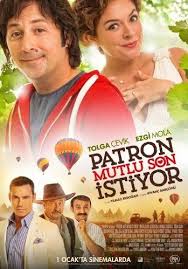       Metin: I like ……………………………………  a)sci-fies		b) romances  c)thrillers		d) actionsCenk: I am going to have a party this week. Would you like to come over?      Hakan:…........................ I have no plan.A)	I’d love to but I have to study.B)	Ohh really? That’s sounds great.C)	I’m sorry, I have a planD)	It’s a great idea but I have to finish my project.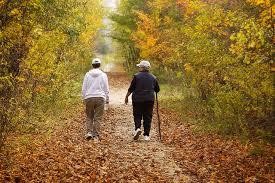 Yukardaki resim aşağıdaki hangi kelime ile eşleştirilebilir? A)  soccer  match   B) nature walkingC)   barbecue          D) go to a rock concertWhich one is GOOD excuse?I’m going to wash my hair.I’m going to watch TV.I’m going to make a cake.I’m going to study for my Maths exam5,6,7,8 soruları mektuba göre cevaplayınızWho is the sender? a)Martin         b)Liz 	        c)tea              d)Jack6) Who is the receiver?a)party           b)Liz         c)Jack          d)Martin7) What time does the party start?a)On Saturday	b)At four in the morningc)At home		d)At four in the afternoon8) What can we write here?a)Of course		b)Not reallyc)Cheers		d)Maybe later9) Cümlelerin anlamlı bir  şekilde sıralanışı hangi seçenektedir?  I) I have breakfast with my parents at 8 a.m.  II) We usually have eggs, cheese and tea.  III)Then, I have shower and brush my teeth.  IV) I always get up at 7:30 a.m.a)IV-III-II-I	b)II-I-IV-IIIc)III-I-IV-II	d)IV-III-I-II10)Aşağıdaki cümlede boşlukları tamamlayan seçenek hangisidir?“ We always have a barbecue party ………… 2p.m. …………… Sundays”a)in / at     b) on / in    c) at /on	d) in / on11) Yeliz: Zorbing is an ……………… sport, isn’t it?     Bilal: You’re right. It is really strange. a)unusual		b)trendy	 c)loud			d)energetic12) Luna:……………………………………?    Mike: Every day.a)What dou do in your free times?b) What do you do at school?c)How are you today?d)How often do you eat fruits?Match the words (10 points)Circle the correct choice (10 points)Feel bluemavi deniz		b) mavi boya		c) üzgün hissetmek		d)mavi hissetmekcall onçağırmak		b) aramak		c)kısa süreli ziyaret		d)gezmeye gitmektake careborç almak		b) ara vermek	c)yalan söylemek		d) kendine iyi bakNot reallyGerçekten mi		b)pek öyle sayılmaz	c) kesinlikle olmaz		d)gerçekten olmazGot itO olmaz		b)idare eder		c)kesinlikle			d)anlaşıldı6)I can’t standa)ayakta duruyorum	b)hoşlanmıyorum	c)neden olmasın ki		d)ben ayaktayım7) Best wishesa)en iyi oyuncular		b)en iyi aktiviteler	c)en iyi programlar		d)en iyi dileklerimle8) To be honest…a)hayran olmak		b)dürüst olmak gerekirse	c)komik görünüyor	d)harika fikir9)prefera)plan yapmak		b)tercih etmek 	c)sunum yapmak		d)pedal10) keep fita)saklı tutmak		b)sır tutmak		c)formda kalmak		d)yalan söylemekG) Fill in the blanks with the correct words (20 points)We go to the theather ………………………………… a month.My father never wears ……………………… clothes. He always wears suits.A: I’ll …………………… you ……………… at your house at six.B: Okay.See you then.I’d like to try ………………………………… I think it is very unusual and trendy.Fred always goes to school with his bike. He has black and silver bike with …………………………A: We are organizing a tennis competition this weekend. Would you like to …………………us?B: That would be great. Thanks for inviting me.Tony is going to be physically ………………………… because he is going to play soccer.Our closest friends are like your brothers and sisters. You can always ………………………… them because they never lie to you.I can’t stand listening to classical music. I think it is ……………………………A: We are organizing surprise birthday party for Henry. ……………………… you like to come?B: Sure. That sounds like fun	www.okanelt.com eat outne sıklıkta1)acceptdışarıda takılmak2)tournamentgülünç3)requestmahalle4)hang outtamir etmek5)how oftenrica, istek6)ridiculousetkileyici7)neighbourhoodkabul etmek8)fixturnuva9)impressivedışarıda yemek10)count oncasualwouldjoinmudguardsoncepick upunbearablebossaballactive